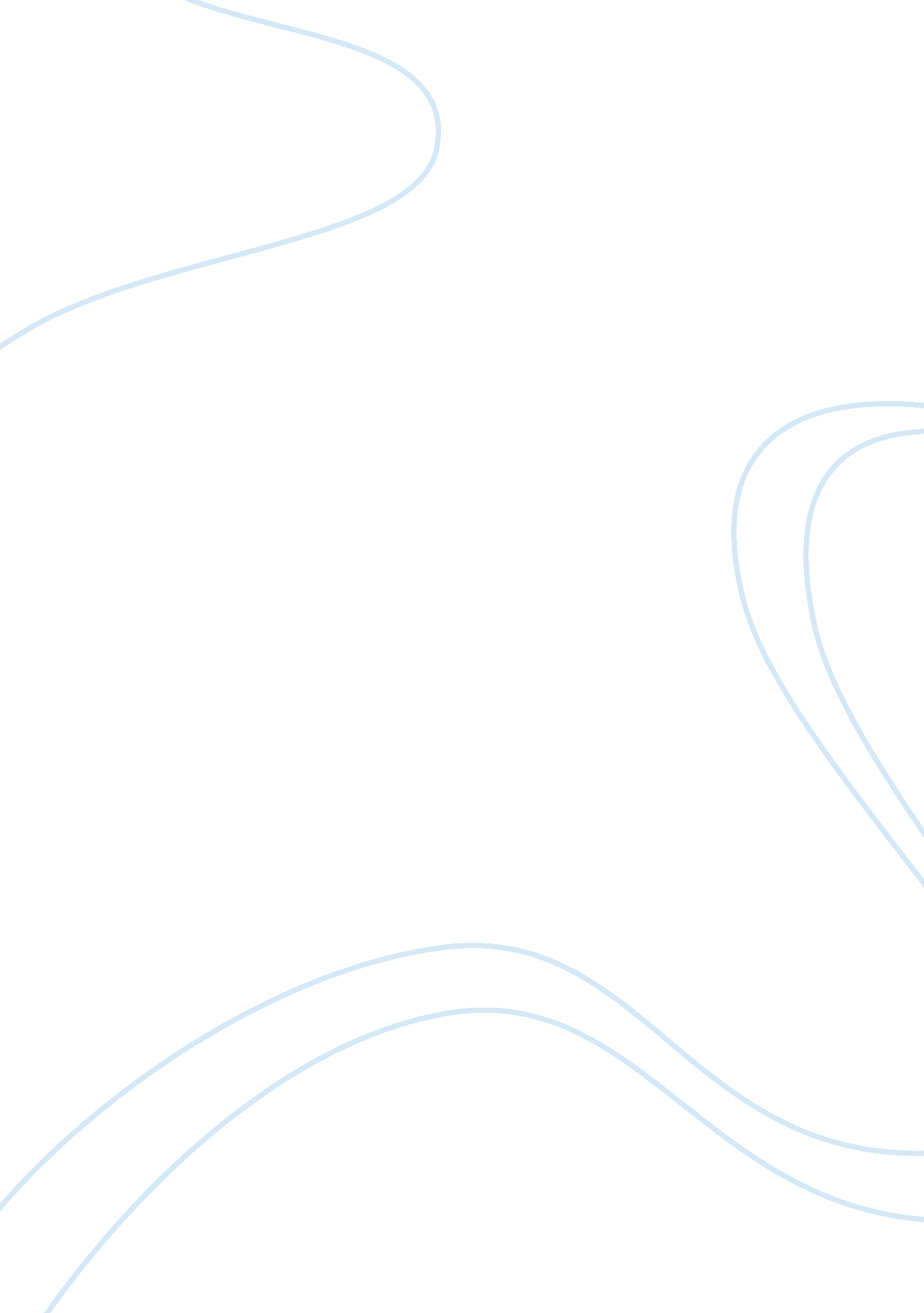 Argumentative essay on reputationBusiness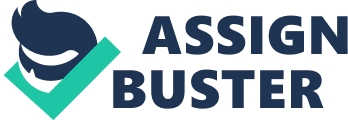 Do you think before you ruin somebody’s reputation? Do you even dare to speak their name? Do you think they are weird or abnormal? Well you’re the one to blame. Their life is just as normal as yours, maybe not or maybe so, you just have to understand sometimes, that people aren’t perfect. So let it go. Like, you’re probably wondering if the rumors are true. People talk behind our backs, but that’s life and I guess you’ll never know. Bullies are too consumed in other people’s lives that they can’t even get themselves straight. Or at one point or another, they were bullied too. They might have mental dispositions or are incapable of being in the right curriculum. But that doesn’t mean we have a right to bully them back. I’ve been bullied, and was the bully. You probably were a victim of my tornado. You probably witnessed it. .. or joined me. And that’s not fair. I’ve learned. And I hope by reading this, you have too. You see life is like monopoly. You might bring forth goodness or the bank might give you something a little less comforting. I’m sure we’ve all been in a place of discontent. It doesn’t feel good, does it? So how about, we just stop this nonsense. Yeah, I may be wasting my time trying to communicate with you guys, but this is all for a good cause. I’m sure if you’re reading this, you’ll share it. Spread the good news. Because this is the rotten truth. No one wants to hear it sometimes, but sometimes it’s necessary. The grass may be greener on the other side, but that’s because you have to water it.. . care for it. Just as anyone might do for you, return the favor. For anyone that’s felt alone, trust me, you’re not the only one. 